Об утверждении графика приема гражданспециалистами администрации       Руководствуясь Федеральными  законами   от   06.10.2003   г.   №   131-ФЗ   «Об   общих   принципах   организации  местного самоуправления в Российской Федерации», от 27.07.2006 N 152-ФЗ «О персональных данных»,  от   02.05.2006   г.   №   59-ФЗ   «О   порядке   рассмотрения   обращений граждан Российской федерации»,  Законом   Республики   Крым   от   21.08.2014   г.   «Об   основах   местного   самоуправления   в республике Крым», Уставом МО Изобильненское сельское поселение :1.Утвердить график приема граждан специалистами администрации (приложение № 1).2.Утвердить график приема председателем Изобильненского сельского совета – главой администрации сельского поселения (приложение № 2).3. Разместить графики приема  на доске объявлений в помещении администрации Изобильнеского сельского поселения по адресу: с.Изобильное пер.Центральный,15 Нижнегорского района Республики Крым и официальном сайте администрации www//izobilnoe-sp.ru3.Контроль за исполнением постановления оставляю за собой.Председатель  Изобильненского сельского совета-глава администрации сельского поселения                                    Л.Г.Назарова                                                                         Приложение № 1                                                                         к Постановлению администрации                                                                         Изобильненского сельского                                                                         поселения № 1 от 10.01.2018г.ГРАФИКПРИЕМА ГРАЖДАН СПЕЦИАЛИСТАМИ АДМИНИСТРАЦИИ ИЗОБИЛЬНЕНСКОГО СЕЛЬСКОГО ПОСЕЛЕНИЯ                       НИЖНЕГОРСКОГО РАЙОНА РЕСПУБЛИКИ КРЫМ После 25 числа каждого месяца – не приемные дни.                                                                         Приложение № 2                                                                         к Постановлению администрации                                                                         Изобильненского сельского                                                                         поселения № 1 от 10.01.2018 г.ГРАФИКПРИЕМА ГРАЖДАН ПРЕДСЕДАТЕЛЕМ ИЗОБИЛЬНЕНСКОГО СЕЛЬСКОГО СОВЕТА – ГЛАВЫ АДМИНИСТРАЦИИ ИЗОБИЛЬНЕНСКОГО ПОСЕЛЕНИЯ                       НИЖНЕГОРСКОГО РАЙОНА РЕСПУБЛИКИ КРЫМ                                ∕  понедельник  – с  14.00  до  17.00 ч.Назарова Л.Г.      ── среда           – с  14.00  до  17.00 ч.                                        \  пятница          – с  14.00  до  16.00 ч.После 25 числа каждого месяца – не приемные дни.АДМИНИСТРАЦИЯ МУНИЦИПАЛЬНОГО ОБРАЗОВАНИЯ ИЗОБИЛЬНЕНСКОЕ СЕЛЬСКОЕ ПОСЕЛЕНИЕНИЖНЕГОРСКОГО РАЙОНА РЕСПУБЛИКИ КРЫМПОСТАНОВЛЕНИЕ10.01.2018 г.                                       с.Изобильное                                          № 1Республика КрымСимферопольский городской совет1-я сессия I созываРЕШЕНИЕ№ п/пФамилия, имя, отчестводолжностьЧасы приемателефон1Пищекова С.С.Зав.сектором финансов и бух.учета администра-цииВторник четвергс 14.00 до 16.00+797874637202Слесаренко                   Любовь ВикторовнаВедущий специалист администрации по работе с населениемПонедельник, среда, пятница  с 9.00 до 16.00+79787907359Четверг с 09.00 до 16.00 –  оформление нотариальных дел                                     Вторник – работа с документами     Четверг с 09.00 до 16.00 –  оформление нотариальных дел                                     Вторник – работа с документами     Четверг с 09.00 до 16.00 –  оформление нотариальных дел                                     Вторник – работа с документами     Четверг с 09.00 до 16.00 –  оформление нотариальных дел                                     Вторник – работа с документами     Четверг с 09.00 до 16.00 –  оформление нотариальных дел                                     Вторник – работа с документами     3Мельник                        Марина НиколаевнаСпециалист администрации по оказанию услуг населениюПонедельник, среда, пятница  с 9.00 до 16.00+797822859034АлдушинаАлла АлександровнаИнспектор ВУСЕжедневно с 8.00 до 12.00+79787807358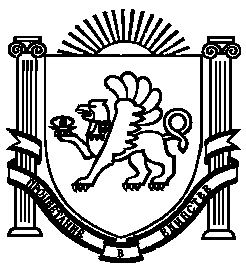 